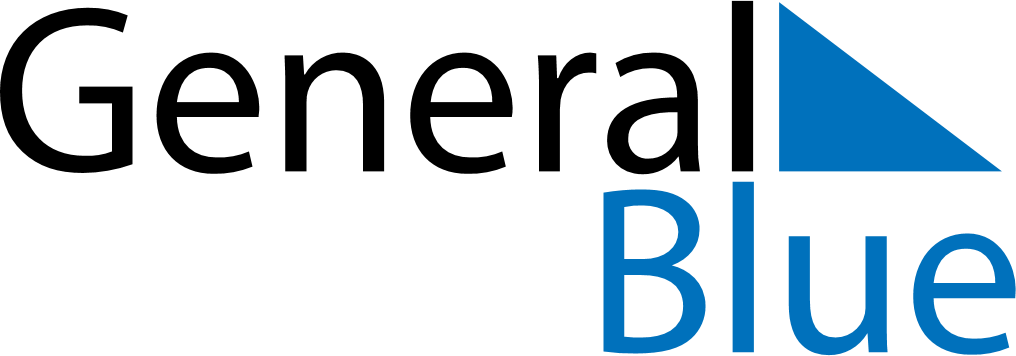 June 2019June 2019June 2019June 2019MadagascarMadagascarMadagascarSundayMondayTuesdayWednesdayThursdayFridayFridaySaturday123456778End of Ramadan (Eid al-Fitr)910111213141415Whit Monday16171819202121222324252627282829Independence Day30